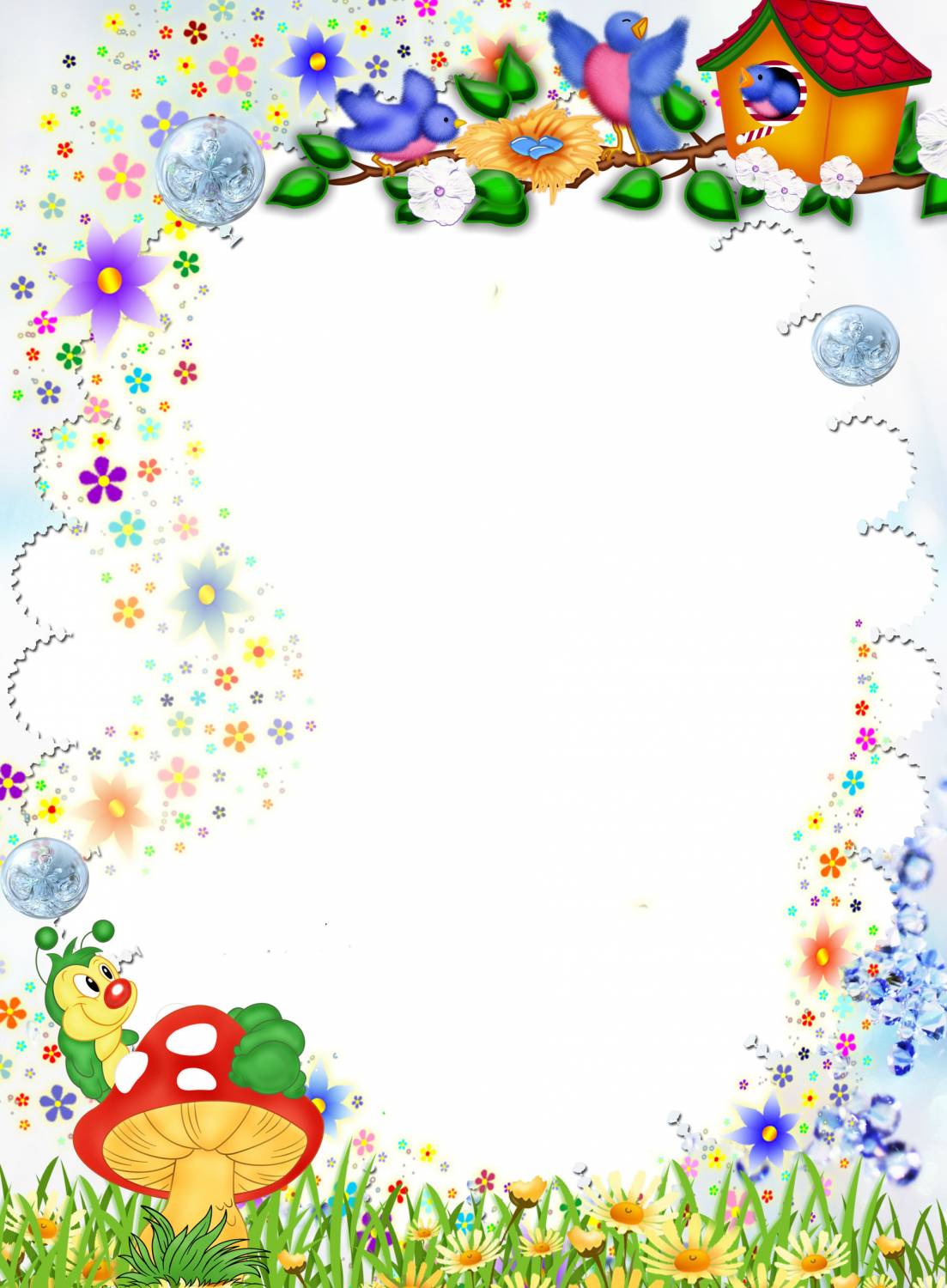 “Как кукла  пирог пекла”СказочницыКукла Курица Коза Кот Медведь                                                         Сказочница 1:Здравствуйте, мои друзья.
Я к вам в гости пришла.
Всех вас рада видеть я.
Сказочница зовут меня.
Хочу вам сказку рассказать
И пора ее начать.
Дружно жили все игрушки.
Мишки, куколки-подружки.Забегают дети-“игрушки” и поют песню “Солнышко” - Филиппенко.Сказочница 2:Игрушки весело играли
И, конечно, танцевали.Танец кукол.(Кукла Майя выходит на середину)Сказочница 1:Время праздника настало,
Кукла Майя всем сказала.Кукла Майя:Решила всех я угостить,
Пирогами накормить.
Муки мало у меня
Вдруг всем не хватит пирога.Сказочница 2:А вот и курочка идет
Что-то куколке несет.(Выходит курочка, в корзинке мука)Курочка:Здравствуй куколка, возьми.
Принесла тебе муки.
Постарайся, испеки
В гости всех ты пригласи.Кукла Майя: Спасибо.Сказочница 1:А вот и козочка идет.
Что-то куколке несет.(Выходит коза с корзинкой)Коза:Куколка, вот для тебя
Принесла я молока.
Вот и маслице, возьми.
Постарайся, испеки.Кукла: Спасибо.(Уносит в дом корзинки)Коза:Ну, а где мои козлятки,
Где веселые ребятки.
Выходите погулять,
Выходите поиграть.Танец козлят.Сказочница 2:А вот мишенька идет,
Что-то куколке несет.(Выходит медведь из домика)Медведь:Постарался, принес я
Варенье вкусное для пирога.
Ты побольше испеки,
В гости всех ты пригласи.Кукла: Спасибо.(Уходит в дом).Сказочница 1:Варенье куколка взяла
И пирог свой печь пошла.
Смотрите, кот сюда идет,
Ничего он не несет.Выходит кот.Кот:Мяу, здесь пирог пекут?
Здесь меня, наверно ждут.Весь пирог я съесть смогу
Очень пироги люблю.
Съем все сам, съем все сам,
Никому пирог не дам.(Выходят курочка, коза, медведь и два козленка)Все вместе:Котик, котик ай-ай-ай,
Ты нас всех не обижай.
С друзьями надо поделиться,
Жадным быть ведь не годится.
Ай- ай- ай (все грозят ему).Кот:Мяу, простите вы меня,
Жадничать не буду я.Сказочница 2:Угощаться надо вместе.
Вместе это интересней.
Давайте песню мы споем,
Ведь дружно, весело живем.Песня.(Выходит кукла с пирогом)Кукла:Вот пирог я принесла,
Он готов у меня.Сказочница 1:Всех гостей надо звать,
Пирогом угощать.
Приходите в гости к нам.Все: Рады, рады мы гостям.Сказочница 2:А на радости друзья
Танцевать пришла пора.Парный танец.Сказочница 1:Сказка кончилась моя
До свидания, друзья!